Publicado en Gijón, Asturias el 18/05/2022 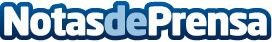 Repara tu Deuda Abogados cancela 131.017,43€ en Gijón (Asturias) con la Ley de la Segunda OportunidadEs el despacho de abogados que más deuda ha exonerado en España, al superar los 70 millones de eurosDatos de contacto:Emma Morón670 61 45 61Nota de prensa publicada en: https://www.notasdeprensa.es/repara-tu-deuda-abogados-cancela-131-01743-en Categorias: Nacional Derecho Finanzas Asturias http://www.notasdeprensa.es